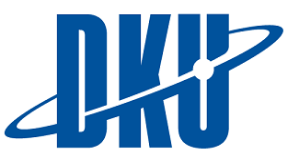 질문사항학생작성질문사항학생작성학 번 :성 명 :상담결과상담결과상담 일시 :상담자 :한래훈